GUÍA UNIDAD 1“Un abrazo a la infancia”Guía N°2 Lenguaje y Comunicación Tercero BásicoITEM I.- PRESENTACIÓN DEL CONTENIDO.Características de los personajes.Características físicasEs una cualidad que sirve para identificar a una persona. Corresponden a los rasgos físicos que posean como por ejemplo; estatura, el color de la piel, color de cabello, etc.Características psicológicas Corresponden a la personalidad que posea una persona, su carácter, gestos, etc. Por ejemplo;  alegre, triste, mañoso, ingenuo, celoso, etc.En el siguiente texto se pueden observar los diferentes tipos de características que presenta el personaje, ya sean tanto físicas, como psicológicas.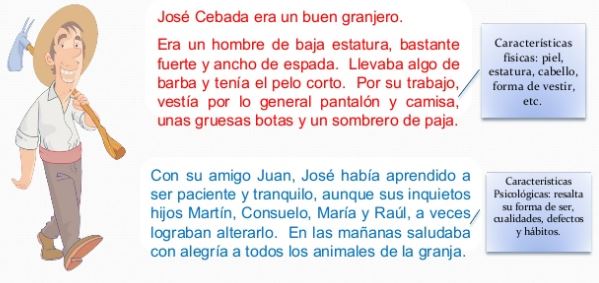 Espacio o ambiente narrativoSe refiere al lugar donde transcurre la acción del relato, este puede ser presentado por el narrador o a veces por el mismo personaje.Es el entorno donde sucede la historia. Puede ser un bosque, una ciudad, la selva, una habitación, incluso la cabeza del personaje.Ejemplos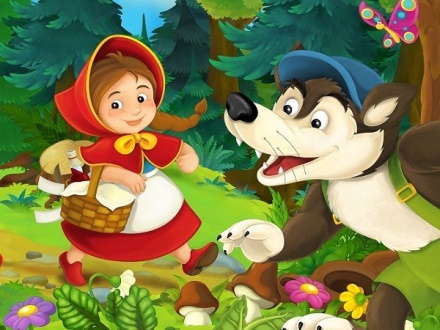 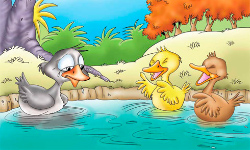 El ambiente del cuento de la 			        El ambiente del cuento “El patito feo”“Caperucita roja” se desenvuelve 		        se desenvuelve en una laguna.En el bosque.ITEM II.- PRÁCTICA GUIADA.https://www.youtube.com/watch?v=HnpT5ttxRqc   Características físicas y psicológicas.https://www.youtube.com/watch?v=Cmzdeu1tVxo   Espacio o ambiente narrativo y sus tipos.ITEM III.- PRÁCTICA AUTÓNOMA Y PRODUCTO.Lee el siguiente cuento sobre una niña de la tribu Masai, que habita en África. Luego de leer atentamente responde las preguntas que se presentaran a continuación.  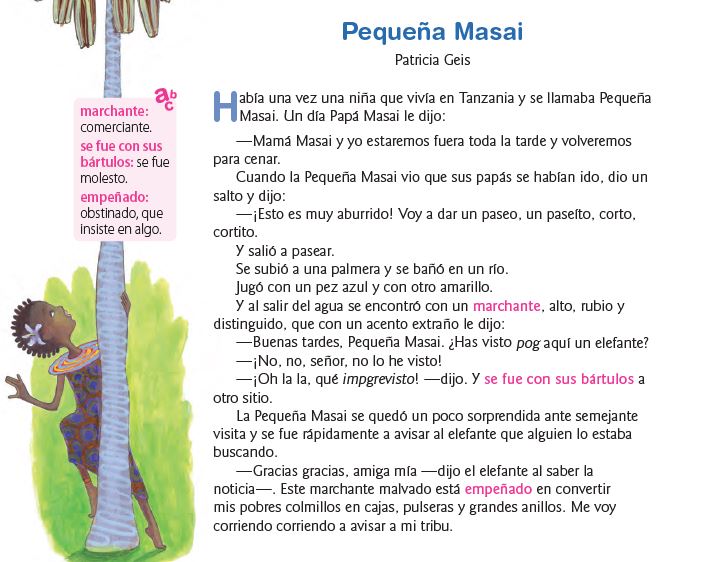 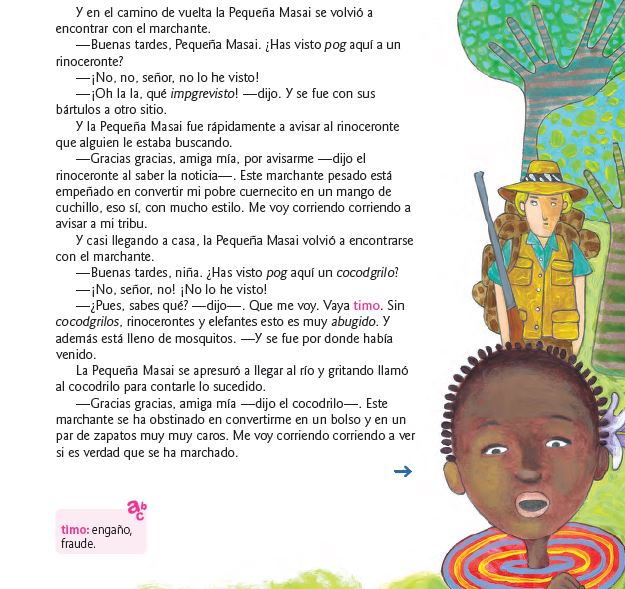 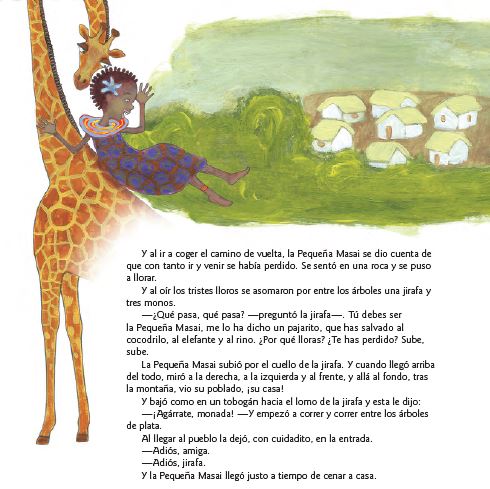 Responde las siguientes preguntas.¿Cómo era pequeña Masai? Descríbela mencionando tres características físicas y tres psicológicas. (6 ptos)¿Qué quería el marchante de cada animal? Completa el siguiente esquema. (9 pts)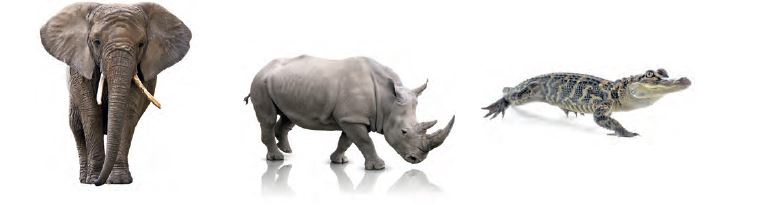 Del_________________		Del _________________		Del_________________Quería				Quería				Quería    Para				     Para				      Para¿Quién ayuda a Pequeña Masai al final de la historia? (1 pto)____________________________________________________________________________________Escribe dos acciones que hizo para ayudarla. (2 ptos)________________________________________________________________________________________________________________________________________________________________________________¿Cuál es el ambiente donde se desenvuelve el cuento? (2 ptos c/u)Escribe el ambiente.				Dibuja el ambiente.¿Qué personajes tienen una actitud de cuidado hacia los otros y cuáles no? Marca y justifica. (10 ptos)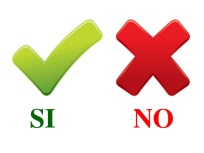 Pequeña Masai                                       ________________________________________________________Los padres                                                ________________________________________________________El marchante                                            ________________________________________________________El elefante                                                 ________________________________________________________La jirafa                                                      ________________________________________________________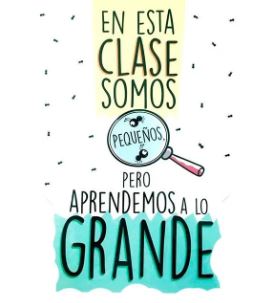 Nombre:Curso:FechaPuntaje EvaluaciónPuntaje Evaluación32 puntos.Puntaje de corte (60%):Puntaje de corte (60%):19 puntos.19 puntos.19 puntos.Puntaje obtenido:Puntaje obtenido:Calificación:Calificación:INSTRUCCIONES: FECHA DE ENTREGA LUNES 30 DE MARZO.Item número uno: Se realiza la explicación del contenido, los cuales son; Comprensión lectora - Características físicas y psicológicas de los personajes – Ambiente  Item número dos: Se adjuntan ejemplos y links de internet para repasar el contenido.Item número tres: Consiste en practicar lo aprendido.Objetivo de aprendizaje: OA 04 Profundizar su comprensión de las narraciones leídas: extrayendo información explícita e implícita; reconstruyendo la secuencia de las acciones en la historia; describiendo a los personajes; describiendo el ambiente en que ocurre la acción; expresando opiniones fundamentadas sobre hechos y situaciones del texto; emitiendo una opinión sobre los personajes.Contenidos: Comprensión lectora - Características físicas y psicológicas de los personajes – Ambiente  Características físicas.Rasgos físicos de los personajes.Se pueden inferir del texto.Cabeza enorme – Alto – MusculosoCaracterísticas psicológicas.Rasgos internos de los personajes.Forma de pensar y actuar.Crueles – Malvados – AmablesCaracterísticas físicas (observa la niña del cuento)Características psicológicas.Personaje¿Cuida a los otros?¿Por qué?